I	ВведениеВ соответствии с п. 31 Статьи 4 Устава Международного союза электросвязи (далее именуемого МСЭ) положения как настоящего Устава, так и Конвенции дополняются положениями нижеперечисленных Административных регламентов, которые регулируют использование электросвязи и обязательны для всех Государств-Членов:–	Регламент международной электросвязи;–	Регламент радиосвязи.В пункте 1 Преамбулы Регламента международной электросвязи 2012 года (далее именуемого "Регламент") прямо оговорено, что при полном признании за каждым государством суверенного права регламентировать свою электросвязь, положения настоящего Регламента международной электросвязи (далее именуемого "Регламент") дополняют Устав и Конвенцию Международного союза электросвязи в интересах достижения целей Международного союза электросвязи в деле содействия развитию услуг электросвязи, их наиболее эффективного использования и обеспечения гармоничного развития средств электросвязи во всемирном масштабе.II	Анализ работы по рассмотрению РМЭ, проведенной со времени создания ГЭ-РМЭВ соответствии с Резолюцией 146 (ПК-14) и Резолюцией 1379 Совета Совет МСЭ создал Группу экспертов по Регламенту международной электросвязи (ГЭ-РМЭ) для рассмотрения РМЭ. Начиная с 2017 года, когда ГЭ-РМЭ начала свою работу по рассмотрению РМЭ, состоялось в общей сложности четыре собрания групп экспертов в соответствии с кругом ведения группы, определенным в Резолюции 1379 Совета, при этом содержание анализа в основном охватывало следующие три области:a)	изучение РМЭ 2012 года для определения его применимости в стремительно меняющейся среде международной электросвязи, с учетом технологии, служб и существующих многосторонних и международных правовых обязательств, а также изменений в сфере охвата внутренних регламентарных режимов;b)	правовой анализ РМЭ 2012 года;c)	анализ возможных противоречий между обязательствами сторон, подписавших РМЭ 2012 года, и сторон, подписавших РМЭ 1988 года, в отношении выполнения положений РМЭ 1988 и 2012 годов.Вышеуказанная работа по рассмотрению носит исключительно общий характер и не охватывает конкретные положения РМЭ (2012 г.). В Заключительном отчете ГЭ-РМЭ лишь указываются и кратко излагаются два различных мнения: согласно одному РМЭ неприменим, в значительной мере в связи с тем, что операторы либо более не используют РМЭ, либо используют его весьма ограниченно, поскольку работают по коммерческим соглашениям; согласно другому мнению РМЭ (2012 г.) все еще применим, однако срочно нуждается в совершенствовании ввиду новых формирующихся тенденций в международной отрасли электросвязи/ИКТ.III	ПредложениеСтремительное развитие электросвязи /ИКТ привело к появлению новой тенденции в сфере электросвязи/ИКТ, связанной с глубокой интеграцией электросвязи и интернета, и в частности быстро растущий сектор услуг, предоставляемых по технологии OTT, создал беспрецедентные проблемы для развития и безопасности электросвязи/ИКТ во всем мире. Резолюция 4 ВКМЭ (Дубай, 2012 г.) в разделе решает заявляет о намерении "предложить Полномочной конференции 2014 года рассмотреть настоящую Резолюцию и принять, если потребуется, решение о созыве на регулярной основе (например, раз в восемь лет) Всемирной конференции по международной электросвязи для пересмотра РМЭ".С учетом вышеизложенного, предложенные Китаем поправки к Резолюции 146 (ПК-14) в основном содержат следующие предложения: 1) сохранить ГЭ-РМЭ; 2) уполномочить ГЭ-РМЭ провести анализ положений РМЭ (2012 г.) в свете новых тенденций в сфере электросвязи/ИКТ и представить отчет Совету и ПК-22 с изложением позиций, касающихся внесения поправок в РМЭ.Приложение: Резолюция 146 (Пересм. Дубай, 2018 г.)MOD	CHN/69/1РЕЗОЛЮЦИЯ 146 (ПЕРЕСМ. )Регулярное рассмотрение и пересмотр Регламента 
международной электросвязиПолномочная конференция Международного союза электросвязи (),напоминаяa)	Статью 25 Устава МСЭ о всемирных конференциях по международной электросвязи (ВКМЭ);b)	пункт 48 Статьи 3 Конвенции МСЭ о других конференциях и ассамблеях;c)	что в пункте e) раздела признавая Резолюции 4 (Дубай, 2012 г.) ВКМЭ о регулярном рассмотрении Регламента международной электросвязи установлено, "что в Регламенте международной электросвязи содержатся руководящие принципы высокого уровня, которые не должны требовать частого внесения поправок, но в стремительно развивающемся секторе электросвязи/ИКТ может потребоваться их регулярное рассмотрение" ,решает,1	что периодическое рассмотрение Регламента международной электросвязи должн проводиться, как правило, раз в восемь лет;2	,поручает Генеральному секретарюпоручает Советупоручает Директорам Бюропредлагает Государствам-Членам и Членам Секторовпринять участие в работе ГЭ РМЭ по рассмотрению Регламента международной электросвязи и вклад в эту работу,предлагает Полномочной конференции  годаизучить  ГЭ РМЭ о рассмотрении Регламента международной электросвязи и предпринять действия, в соответствующих случаях.______________Полномочная конференция (ПК-18)
Дубай, 29 октября – 16 ноября 2018 г.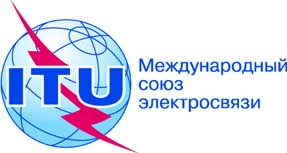 ПЛЕНАРНОЕ ЗАСЕДАНИЕДокумент 69-R13 октября 2018 годаОригинал: китайскийКитайская Народная РеспубликаКитайская Народная РеспубликаПредложения для работы конференцииПредложения для работы конференциипредложения по пересмотру РЕЗОЛЮЦИИ 146 (ПУСАН, 2014 г.)предложения по пересмотру РЕЗОЛЮЦИИ 146 (ПУСАН, 2014 г.)